Гражданско-правовой клуб ШАГ (Школа Активного Гражданина)Дата создания клуба 2007 г.Андреева Лариса Александровна Количество  участников – 20Гражданско- правой  клуб возник  в 2007 году.  В основу была положена социально-значимая и благотворительная деятельность,  в которой  могли участвовать все желающие: педагоги, ученики и их родители. Это благотворительные акции «Милосердие»; - помощь пожилым людям и детям, попавшим в трудную жизненную ситуацию;- операции «Дарите радость людям», «Забота». По мере работы клуба его сферы деятельности расширились, - участие в социальном проектировании;- встречи с представителями властных структур района;- взаимодействие с общественными организациями, проведение совместных мероприятий, трудовых акций;- выпуск общешкольной газеты;- проведение ролевых, практик ориентированных  игр «Дебаты», «Выборы»;           - проведение гражданского форума;            - изучение истории родного края, его культуры, народных обычаев;           - организация экскурсий;           - проведение экологических конференций, брейн-рингов, викторин, конкурсов   знатоков природы;          - организация экскурсий, походов по родному краю.          - создание трудовых бригад;         - благоустройство пришкольного участка;Клуб работает по нескольким направлениям:- духовно-нравственное «Я живу среди людей»;- гражданско-патриотическое «Я – гражданин России»;- эколого-краеведческое «Мир планете Земля»;- трудовое «Уют и порядок в нашем доме».6. Цель работы клуба: содействие формированию гражданской  личности, осознающей  принадлежность к судьбе  Отечества и ответственность перед обществом, государством, семьей, обладающей  высокими нравственными качествами.7. Основные задачи:- содействие естественному стремлению учащихся к самоорганизации, самореализации и удовлетворении разнообразных интересов детей, защиту их прав и потребностей;- социальное становление подрастающего поколения, приобретение практического опыта, который усилит социальную компетенцию и предрасположенность к социально-значимой деятельности школьников;- развитие гражданской инициативы и гражданской ответственности учеников, развитие правовых знаний;- содействие занятости детей и подростков в свободное время;- содействие предупреждения правонарушений;8. Псковская область. П.Локня, 9. улица Октябрьская дом 14.МБОУ «Локнянская СОШ»,8 81139 2-26-18, 8921507650710 . 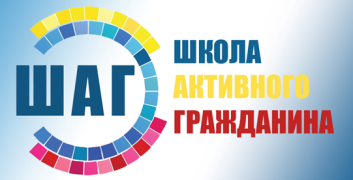 11. Реализация проектов «Дорога жизни сквозь войну»,  «Жить и помнить», «Герои живут рядом», «Земной поклон Вам ветераны», «Юность встречается с ветеранами», «Дети войны».	Организация и участие в акциях: «Белый журавлик», «Георгиевская ленточка» «Букет Победы», «Бессмертный полк».